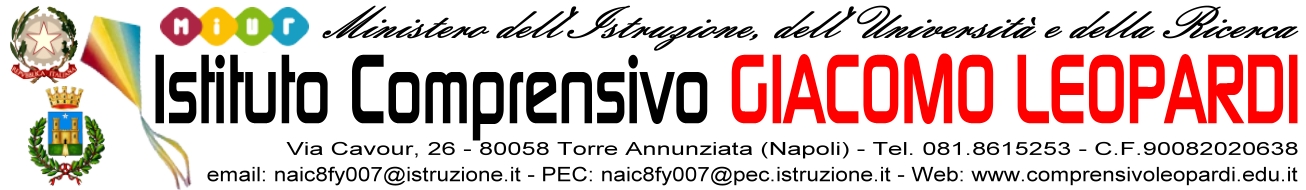 Piano Didattico Personalizzatoper alunni con Disturbi Specifici di Apprendimento (DSA)Scuola PrimariaAnno Scolastico ………Dati dell’alunnoNome e Cognome:.............................................................................nato/a  il  ....../……/...... a...............................................................Residente a:………………………………in Via………………………… n …….. prov......... Tel: ................................ e-mail........................................................Classe:………………Sezione:………… sede ……………………………………………Il PDP viene redatto collegialmente dal Consiglio di Classe e concordato con la famiglia. NORMATIVA DI RIFERIMENTONota MIUR 4099/A4 del 5.10.04 “Iniziative relative alla dislessia”Legge 8 ottobre 2010, n 170 “Nuove norme in materia di disturbi specifici di apprendimento in ambito scolastico”Nota Ufficio Scolastico Regionale Emilia Romagna n 12792 del 25/10/2010 “Legge n 170Sostegno e promozione del successo scolastico degli studenti con DSA in Emilia Romagnail rapporto genitori e scuola per il successo scolastico”.Decreto n 5669 MIUR del 12 luglio 2011 e Allegato al Decreto Ministeriale 12 luglio 2011, “Linee guida per il diritto allo studio degli alunni e degli studenti con Disturbi Specifici di Apprendimento”.DiagnosiSegnalazione diagnostica alla scuola redatta da: □ASL     □ Privato Il ……/……/……dal dott. : ……………………………………………………Neuropsichiatra          □ PsicologoTipologia del disturbo (dalla diagnosi )Dislessia (indicare se segnalato il grado lieve, medio o severo)DisgrafiaDisortografiaDiscalculiaDiagnosi e relativi Codici ICD10 riportati (dalla diagnosi o dalla segnalazione specialistica):F81.0 – Disturbo specifico della letturaF81.1 – Disturbo specifico della compitazioneF81.2 – Disturbo specifico delle abilità aritmeticheF81.3 – Disturbi misti delle abilità scolasticoF81.8 – Altri disturbi evolutivi delle abilità scolasticheF81.9 – Disordine evolutivo di abilità scolastiche non meglio specificatoAltro 	Interventi educativo-riabilitativi extrascolasticiLogopedia Tempi: …………………………Tutor Tempi:…………………………. Modalità di lavoro: ……………………………Osservazioni delle abilità strumentali e informazioni utiliEventualmente desumibili dalla diagnosi o da un’osservazione sistematica dell’alunno.Lettura:stentatalenta con errorilenta ma correttaLettura meccanicacon sostituzioni (legge una parola per un’altra)con scambio di grafemi (b-p, b-d, f-v, r-l, q-p, a-e)Scrittura:lentanormalevelocescrittura quasi incomprensibilescrittura senza regole di direzione e spazioscrittura senza spaziatura correttasolo in stampato maiuscoloprende appunti in modo sinteticoscrive in modo meccanico senza comprendereDifficoltà ortografiche:errori fonologici (omissioni, sostituzioni, omissioni/aggiunte, inversioni, scambio grafemi b-p, b-d, f-v, r-l, q-p, a-e)errori non fonologici (fusioni illegali, raddoppiamenti, accenti, scambio di grafema omofono, non omografo)errori fonetici (scambio di suoni, inversioni, migrazioni, omissioni, inserzioni…)difficoltà a comporre testi (personali, descrittivi, narrativi, argomentativi,…) difficoltà nel seguire la dettaturadifficoltà nella copia (lavagna/testo o testo/testo…)difficoltà grammaticali e sintatticheCalcolodifficoltà nel ragionamento logicoerrori di processamento numerico (difficoltà nel leggere e scrivere i numeri, negli aspetti cardinali e ordinali e nella   corrispondenza tra numero e quantità)difficoltà di uso degli algoritmi di base del calcolo (scritto e a mente)scarsa comprensione del testo in un problemaProprietà linguisticadifficoltà di esposizione orale e di organizzazione del discorso (difficoltà nel riassumere dati ed argomenti)difficoltà o confusione nel ricordare nomi e dateCaratteristiche del processo di apprendimentoEventualmente desumibili dalla diagnosi o da un’osservazione sistematica dell’alunnolentezza ed errori nella lettura cui può conseguire difficoltà nella comprensione del testo;difficoltà nei processi di automatizzazione della letto-scrittura che rende difficile o impossibile eseguirecontemporaneamente due procedimenti (ascoltare e scrivere, ascoltare e seguire sul testo);difficoltà nell’espressione della lingua scritta. Disortografia e disgrafia.□difficoltà nel recuperare rapidamente dalla memoria nozioni già acquisite e comprese, cui consegue difficoltà e lentezza nell’esposizione durante le interrogazioni.difficoltà nella lingua straniera (comprensione, lettura e scrittura).scarse capacità di concentrazione prolungatafacile stancabilità e lentezza nei tempi di recuperoDifficoltà nel memorizzare:tabelline, formule, algoritmi, forme grammaticalisequenze e procedure,categorizzazioni, nomi dei tempi verbali,nomi delle strutture grammaticali italiane e straniere...Nello svolgimento di un compito assegnato a scuola: Grado di autonomia:insufficiente  □ scarso  □ buono  □ ottimoricorre all’aiuto dell’insegnante per ulteriori spiegazioniricorre all’aiuto di un compagnoutilizza strumenti compensativiPunti di forza dell’alunno/a:Discipline che preferisce ed interessi dell’alunno:Strategie didattiche da mettere in atto:consolidamento didattico individualerecupero didattico individualelavoro di gruppo in laboratoriolavoro in piccoli gruppi (cooperative learning)lavoro sulla conoscenza dei disturbi specifici dell’apprendimento (in classe)In base alla programmazione di classe ogni docente disciplinare avrà cura di specificare (con una crocetta), facendo riferimento alle tabelle A e B, le misure dispensative, gli strumenti compensativi, le modalità di verifica, i criteri di valutazione adottati per l’anno scolastico in corso e gli interventi specifici adottati in base alle misure compensative e dispensative.Parte da compilare con la collaborazione dei genitori ai fini di una conoscenza più approfondita e completa della situazione dell’alunno.Autostima dell’alunno/anulla o scarsa  □ sufficiente  □ buona  □ esagerataNello svolgimento dei compiti a casa: strategie utilizzate nello studio:□sottolinea, identifica parole-chiave, fa schemi e/o mappe autonomamente…utilizza schemi e/o mappe fatte da altri (insegnanti, tutor, genitori…)elabora il testo scritto al computer, utilizzando il correttore ortografico e/o la sintesi vocale….altro 	 Grado di autonomia dell’alunno/a:insufficiente □ scarso □ buono □ ottimoEventuali aiuti:ricorre all’aiuto di un tutorricorre all’aiuto di un genitorericorre all’aiuto di un compagnoutilizza strumenti compensativialtro 	Strumenti da utilizzare a casa:strumenti informatici (pc, videoscrittura con correttore ortografico)tecnologia di sintesi vocaletesti semplificati e/o ridottifotocopieschemi e mappeappunti scritti al pcregistrazioni digitalimateriali multimediali (video, simulazioni…)testi con immagini strettamente attinenti al testotesti adattati con ampie spaziature e interlineealtro 	IL PRESENTE PIANO DIDATTICO PERSONALIZZATO È STATO CONCORDATO E REDATTO IN DATA 	AStrumenti DispensativiArea linguistico espressivaArea logico-matematicaArea Antropolo gicaIngleseReligione1Dispensa dalla presentazione dei quattro caratteri di scrittura nelle prime fasi dell’apprendimento (corsivo maiuscolo e minuscolo, stampato maiuscolo e minuscolo)2Dispensa dall’uso del corsivo3Dispensa dall’uso dello stampato minuscolo4Dispensa dalla scrittura sotto dettatura di testi e/o appunti5Dispensa dal ricopiare testi o espressioni matematiche dalla lavagna6Dispensa dallo studio mnemonico delle tabelline, delle forme verbali, delle poesie (in quanto vi è una notevole difficoltà nel ricordare nomi, termini tecnici e definizioni)7Dispensa dalla lettura ad alta voce in classe8Dispensa dai tempi standard (prevedendo, ove necessario, una riduzione delle consegne senza modificare gli  obiettivi)9Dispensa da un eccessivo carico di compiti con riadattamento e riduzione delle pagine da studiare, senza modificare gli obiettivi10Dispensa dalla sovrapposizione di compiti e interrogazioni delle varie materie evitando possibilmente di richiedere prestazioni nelle ultime ore11Dispensa parziale dallo studio della lingua straniera in forma  scritta,  che  verrà  valutata  in  percentuale  minorerispetto all’orale non considerando errori ortografici e di spelling12Integrazione dei libri di testo con appunti su supporto registrato, digitalizzato o cartaceo stampato (font “senza grazie”: Arial, Trebuchet, Verdana carattere 12-14 interlinea 1,5/2) ortografico, sintesi vocale, mappe, schemi, formulari13Nella videoscrittura rispetto e utilizzo dei criteri di accessibilità: Font “senza grazie” (Arial, Trebuchet, Verdana), carattere 14-16, interlinea 1,5/2, spaziatura espansa, testo non giustificato.14Elasticità nella richiesta di esecuzione dei compiti a casa, per i quali si cercherà diistituire un produttivo rapporto scuola-famiglia (tutor)15Accordo sulle modalità e i tempi delle verifiche scritte con possibilità di utilizzare più supporti (videoscrittura, correttore ortografico, sintesi vocale)16Accordo sui tempi e sui modi delle interrogazioni su parti limitate e concordate del programma, evitando di spostare le date fissate17Nelle verifiche, riduzione e adattamento del numero degli esercizi senza modificare gli obiettivi non considerando errori ortografici18Nelle verifiche scritte, utilizzo di domande a risposta multipla e (con possibilità di completamento e/o arricchimento con unadiscussione orale) riduzione al minimo delle domande a risposte aperte19Lettura delle consegne degli esercizi e/o fornitura, durante le verifiche, di prove su supporto digitalizzato leggibili  dalla sintesi vocale20Parziale sostituzione o completamento delle verifiche scritte con prove orali consentendo l’uso di schemi riadattati e/o mappe durante l’interrogazione21Valorizzazione   dei   successi   sugli   insuccessi   al   fine  dielevare l’autostima e le motivazioni di studio22Favorire situazioni di apprendimento cooperativo tra compagni (anche con diversi ruoli)23Controllo, da parte dei docenti, della gestione del diario (corretta trascrizione di compiti/avvisi)24Valutazione dei procedimenti e non dei calcoli nella risoluzione dei problemi25Valutazione del contenuto e non degli errori ortograficiBStrumenti CompensativiArea linguistico espressivaArea logico-matematicaArea antropolo gicaIngleseReligione1Utilizzo di programmi di video-scrittura con correttore ortografico (possibilmente vocale)per l’italiano e le lingue straniere, con tecnologie di sintesi vocale (in scrittura e lettura)2Utilizzo del computer fornito di stampante e scanner con OCR per digitalizzare i testi cartacei3Utilizzo della sintesi vocale in scrittura e lettura (se disponibile, anche per le lingue straniere)4Utilizzo di risorse audio (file audio digitali, audiolibri…).5Utilizzo del registratore digitale per uso autonomo6Utilizzo di libri e documenti digitali per lo studio o di testi digitalizzati con OCR7Utilizzo, nella misura necessaria, di calcolatrice con foglio di calcolo(possibilmente calcolatrice vocale) o ausili per il calcolo (linee dei numeri cartacee e non)8Utilizzo di schemi e tabelle, elaborate dal docentee/o dall’alunno, di grammatica (es. tabelle delle coniugazioni verbali…) come supporto durante compiti e verifiche9Utilizzo di tavole, elaborate dal docente e/o dall’alunno, dimatematica (es. formulari…) e di schemi e/o mappe delle varie discipline scientifiche come supporto durante  compiti e verifiche10Utilizzo di mappe e schemi (elaborate dal docente e/o dallo studente persintetizzare e strutturare le informazioni) durante l’interrogazione, eventualmente anche su supporto digitalizzato (video presentazione), per facilitare il  recupero delle informazioni e migliorare l’espressione verbale11Utilizzo di diagrammi di flusso delle procedure didattiche12Utilizzo di altri linguaggi e tecniche (ad esempio il linguaggio iconico e i video…)13Utilizzo di dizionari digitali su computer (cd rom, risorse on line)14Utilizzo di software didattici e compensativi (free e/o commerciali) specificati nella tabella degli obiettivi15Utilizzo di quaderni con righe e/o quadretti speciali16Utilizzo di impugnatori facili per la corretta impugnatura delle penneNome e cognomeFirmaFAMIGLIADOCENTIREFERENTE 